10.08.2021 г. библиотекарь Котлубанской библиотеки посетила Котлубанский детский сад « Ромашка» с игрой – беседой по здоровому образу жизни « Падение и полет». В игровой форме, сравнивая полет птиц и падение с коня ( в сопровождении музыки: « Полет птиц» и «Ехал Ваня поспешал, со добра коня упал»),дети определяли что такое полет и что такое падение ,что при этом ощущает человек .Подвели детей к пониманию, что человек не употребляющий наркотики и алкоголь он свободный как птица, ему не больно, легко, а человек который упал с коня ,он сильно ушибся ,ему больно, даже может погибнуть.
Дети с удовольствием играли, превращаясь в птиц и наездника, на себе прочувствовали разницу между двумя этими примерами. В мероприятии присутствовали веселые физминутки, элементы сказкотерапии. Ребята сделали свои выводы, насколько им позволяет их понимание предложенной им темы, что наркотики и алкоголь- это болезнь и гибель человека. И теперь они знают, что спорт ,зарядка, здоровье –это ХОРОШО!, а алкоголь ,наркотики и курение – это ПЛОХО!. В конце мероприятия ребята посмотрели мультфильм « Мойдодыр» по произведению К.И.Чуковского. 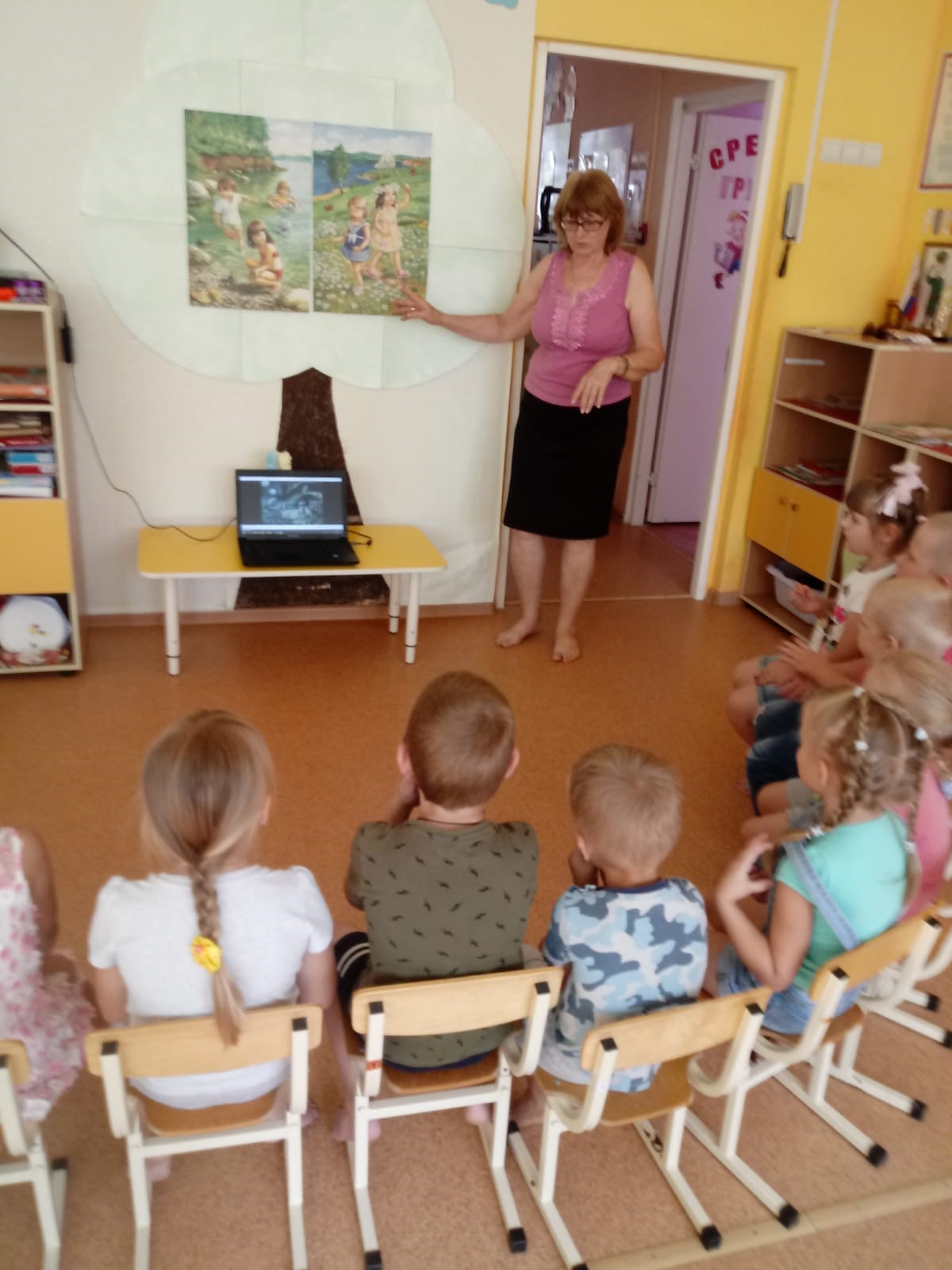 